Дорогие друзья!

Приветствую вас на официальном сайте IX Всероссийской информационно-просветительской акции «Стоп ВИЧ/СПИД».

В 2021 году она пройдет с 29 ноября по 1 декабря и приурочена к Всемирному дню борьбы со СПИДом. В связи с нестабильной эпидемиологической ситуацией, вызванной коронавирусной инфекцией Covid-19, второй год подряд многие мероприятия Акции проводятся в режиме онлайн. Новый формат позволяет расширить аудиторию участников за счет использования новейших цифровых технологий, помогает легко присоединиться к Акции пользователям сети Интернет из удаленных регионов нашей страны. Прямые трансляции со всех площадок Акции размещаются на сайте стопвичспид.рф и онлайн платформе online.fondsci.ru.

С каждым годом Акция «Стоп ВИЧ/СПИД» затрагивает все больше слоев российского общества. Уровень информированности населения растет и в период проведения мероприятий достигает 80%. Однако проблема распространения ВИЧ-инфекции остаётся актуальной для нашей страны. Сегодня в России более 900 000 человек живут с ВИЧ положительным статусом.

Дети – это будущее нашей страны. Для правильного и своевременного информирования молодежной аудитории важен не только прямой диалог с детьми и подростками, но и привлечение внимания родителей и педагогов к проблеме ВИЧ-инфекции. Для реализации такого подхода Министерство Просвещения Российской Федерации проведет Всероссийский вебинар для специалистов образовательных организаций по вопросам организации и проведения профилактической работы с обучающимися.

Научной площадкой Акции вновь станет Московский государственный университет имени М.В. Ломоносова, где 1 декабря – во Всемирный день борьбы со СПИДом – состоится Открытый студенческий форум «Остановим СПИД вместе!», темой которого станет 40-летие эпидемии ВИЧ.

Одной из важнейших задач, которую ставит перед собой наша Акция – исключить любую дискриминацию по положительному ВИЧ-статусу. В основе стигматизации против ВИЧ-инфицированных лежит отсутствие необходимых знаний о данном заболевании, и этот пробел мы также хотим восполнить. В ходе Акции будут работать горячие телефонные линии Министерства здравоохранения и Роспотребнадзора, по которым жители нашей страны смогут задать интересующие вопросы и получить точные и актуальные ответы. 

И, конечно, каждый сможет узнать свой статус, сдав тест на ВИЧ.

Дорогие друзья! Объединив наши усилия, мы добились многого, однако не стоит останавливаться на достигнутом. Важно продолжать работу, чтобы найти новые эффективные методы борьбы с ВИЧ-инфекцией и остановить её распространение.

Желаю всем быть активными, неравнодушными, бережно и внимательно относиться к своему здоровью и здоровью своих близких.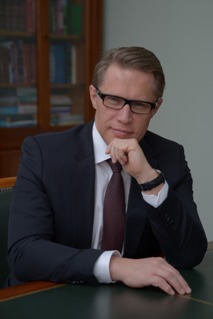 Мурашко
Михаил АльбертовичМинистр здравоохранения Российской Федерации, сопредседатель Организационного комитета Всероссийской акции "Стоп ВИЧ/СПИД"Дорогие друзья!

От лица Министерства здравоохранения Российской Федерации и от себя лично приветствую Вас на официальном сайте Всероссийской акции «Стоп ВИЧ/СПИД»!

Распространение ВИЧ-инфекции – не только медицинская, но и социальная проблема, для решения которой крайне важна всесторонняя информированность населения, ведь это – первый шаг к защите от инфекции. Именно благодаря Фонду социально-культурных инициатив акция не только привлекает внимание к этой проблеме, но и продолжает ежегодно собирать всех и неравнодушных с целью предотвращения распространения ВИЧ-инфекции.

С появлением новой коронавирусной инфекции и распространением, пандемия стала самой обсуждаемой темой в информационном пространстве, затмив остальные болевые точки, в том числе касающиеся ВИЧ/СПИДа. Однако благодаря подобным акциям мы возвращаем всеобщее внимание к теме ВИЧ- инфекции и СПИДа, обеспечиваем доступ каждого гражданина к полной и достоверной информации о путях передачи ВИЧ, мерах защиты от заражения, важности раннего выявления вируса иммунодефицита человека и раннего начала лечения, а также о недопустимости стигматизации и дискриминации лиц с ВИЧ-инфекцией.

Противодействие распространению ВИЧ-инфекции в нашей стране входит в число государственных приоритетов. Принятые Правительством Российской Федерации системные меры позволили достичь позитивных изменений в борьбе с этим заболеванием. Благодаря разработке и реализации Государственной стратегии противодействия распространению ВИЧ-инфекции Федерации мы ежегодно наблюдаем устойчивую тенденцию эпидемиологической ситуации.

Поздравляю Вас с началом Всероссийской акции «Стоп ВИЧ/СПИД» и желаю всем участникам акции сил и вдохновения для такой нужной работы. Призываю использовать эту неделю, чтобы пройти тестирование на ВИЧ-инфекцию и еще раз обратить внимание на необходимость соблюдения простых правил профилактики этого заболевания. Здоровья вам и вашим близким!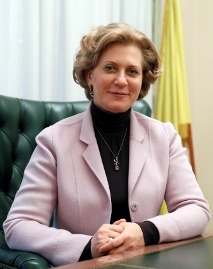 Попова
Анна ЮрьевнаРуководитель Федеральной службы по надзору в сфере защиты прав потребителей и благополучия человека - Главный государственный санитарный врач Российской ФедерацииДорогие друзья!

В текущем году в девятый раз проводится Всероссийская Акция «СТОП ВИЧ/СПИД» и стала традиционным мероприятием в преддверии Всемирного дня борьбы со СПИДом (1 декабря). Целью проведения этой Акции является мобилизация общественности, средств массовой информации и всех граждан на активную деятельность, препятствующую распространению ВИЧ. Проведение Дня борьбы со СПИДом приобретает особую важность в связи с тем, что в этом году внимание общества в значительной мере сосредоточено на пандемии, вызванной коронавирусом, что не дает повода забывать о ВИЧ-инфекции.

Несмотря на появление новых эффективных препаратов и увеличение доступности лечения ВИЧ-инфекции, распространение ВИЧ-инфекции остается одной из серьезных глобальных проблем, стоящих перед международным сообществом и национальным здравоохранением в XXI веке. В настоящее время в стране сохраняется тенденция снижения темпов прироста заболеваемости ВИЧ-инфекцией при росте числа обследований.

В настоящее время в Российской Федерации введена в действие обновленная Государственная стратегия противодействия распространению ВИЧ- инфекции в России на период до 2030 года, постоянно увеличиваются бюджетные ассигнования на обследование населения на наличие ВИЧ-инфекции и на лечение российских граждан, живущих с ВИЧ.

Однако, даже самые новейшие технологии не могут решать проблемы борьбы с инфекциями без активного участия населения, четкого соблюдения рекомендаций по использованию методов индивидуальной профилактики заражения ВИЧ. И мы надеемся, что все участники мероприятий, связанных с Днем борьбы со СПИДом, внесут в них свой максимальный вклад, что в конечном итоге приведет к дальнейшему снижению заболеваемости от ВИЧ/СПИД в Российской Федерации и других странах.

В грядущем десятилетии перед Российской Федерацией и другими странами поставлена глобальная задача: Остановить эпидемию ВИЧ-инфекции к 2030 г. Сделать это возможно только объединив наши общие усилия.